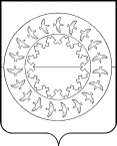 КОНТРОЛЬНО-СЧЕТНАЯ ПАЛАТА МУНИЦИПАЛЬНОГО РАЙОНА«ЗАПОЛЯРНЫЙ РАЙОН» НЕНЕЦКОГО АВТОНОМНОГО ОКРУГА»29 декабря 2023 года ИНФОРМАЦИЯо представлениях, внесённых Контрольно–счётной палатой Заполярного района и принятых по ним решениях и мерах в декабре 2023 года, для размещения на официальном сайте Заполярного района в сети Интернет и опубликования в официальном издании Заполярного районаИнформация подготовлена в соответствии с пунктом 21.1 главы 21 Положения о Контрольно–счётной палате муниципального района «Заполярный район» Ненецкого автономного округа», утверждённого решением Совета Заполярного района от 27.09.2013 №436-р.Коллегией Контрольно-счётной палатой Заполярного района сняты с контроля Представления в связи с принятием мер по исполнению в полном объёме: - «Проверка законности и результативности использования средств районного бюджета, предоставленных в виде иных межбюджетных трансфертов, имеющих целевое назначение предусмотренных бюджетом Сельского поселения «Пустозерский сельсовет» ЗР НАО, в рамках муниципальной программы «Развитие социальной инфраструктуры и создание комфортных условия проживания на территории муниципального района «Заполярный район» на 2021-2030 годы» за 2021-2022» № 15 от 13.06.2023.- «Проверка законности и результативности использования средств районного бюджета, предоставленных в виде иных межбюджетных трансфертов, имеющих целевое назначение Сельскому поселению «Юшарский сельсовет» ЗР НАО, за 2022 год (за исключением средств, предоставленных в рамках МП «Развитие транспортной инфраструктуры муниципального района «Заполярный район» на 2021-2030 годы» №17 от 13.10.2023.166700 п. Искателей, Ненецкий автономный округ, ул. Губкина, д.10, тел.(81853) 4-81-44, , e-mail: ksp-zr@mail.ru